بيان وفد جمهورية مصر العربيةفي جلسة الاستعراض الدوري الشامل لجمهورية جيبوتيالخميس 10 مايو 2018 ***السيد نائب الرئيس،	يطيب لوفد مصر أن يرحب ترحيبًا حارًا بالوفد الرفيع المستوى لجمهورية جيبوتي الشقيقة برئاسة السيد وزير العدل.  لقد اطلعنا على التقارير المقدمة إلى مجموعة العمل، ونثمن ما عسكته تلك التقارير من جهود حثيثة للنهوض بأوضاع حقوق الانسان على مختلف المستويات السياسية والمدنية والاقتصادية والاجتماعية بما فى ذلك من خلال تعزيز البنية التشريعية والمؤسسية والسياسات العامة ذات الصلة وتنظيم الأنشطة الرامية إلى التثقيف والتوعية بحقوق الانسان. كما نشيد بالجهود الخاصة بالنهوض بأوضاع المرأة والشباب والأشخاص ذوى الإعاقة.  ونود أن نتقدم بالتوصيتين التاليتين إلى جمهورية جيبوتي الشقيقة للنظر فيها في إطار مساعيها لتطوير أوضاع حقوق الإنسان فى البلاد:مواصلة الجهود اللازمة لتعزيز مشاركة المرأة فى عملية صنع القرار.مواصلة الجهود اللازمة لمكافحة ختان الاناث.وختاماً نتوجه بأطيب التمنيات لوفد بوركينا فاسو بالتوفيق خلال الجلسة شكرًا سيدي الرئيس.ـــــــــــــالبعثة الدائمة لجمهورية مصر العربية                          لدى مكتب الأمم المتحدة ومنظمة التجارة العالمية والمنظمات الدولية الأخرىبجنيفــ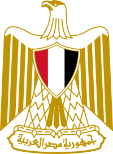 Permanent   Of   to United Nations Office, WTO and other International Organizationsـــــــ